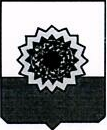 СОБРАНИЕ ПРЕДСТАВИТЕЛЕЙМУНИЦИПАЛЬНОГОРАЙОНА БОГАТОВСКИЙСАМАРСКОЙ ОБЛАСТИ  РЕШЕНИЕ     «2»  мая  2017 г.		                                               № 38О внесении изменений в Устав муниципального района Богатовский Самарской областиВ соответствии со статьей 44 Федерального закона от 06.10.2003 № 131-ФЗ «Об общих принципах организации местного самоуправления в Российской Федерации» с учетом заключения о результатах публичных слушаний по проекту решения Собрания представителей муниципального района Богатовский Самарской области «О внесении изменений в Устав муниципального района Богатовский Самарской области» от 17 апреля 2017 года, Собрание Представителей муниципального района Богатовский Самарской области РЕШИЛО:Внести следующие изменения в Устав муниципального района Богатовский Самарской области, принятый решением Собрания Представителей муниципального района Богатовский Самарской области от 15.07.2013 № 23 (далее – Устав):1) в статье 7 Устава:а) в пункте 13 слова «организация отдыха детей в каникулярное время» заменить словами «осуществление в пределах своих полномочий мероприятий по обеспечению организации отдыха детей в каникулярное время, включая мероприятия по обеспечению безопасности их жизни и здоровья»;б) пункт 30 изложить в следующей редакции:«30) обеспечение условий для развития на территории муниципального района физической культуры, школьного спорта и массового спорта, организация проведения официальных физкультурно-оздоровительных и спортивных мероприятий муниципального района;»; в) последний абзац изложить в следующей редакции:«В соответствии с частью 4 статьи 14 Федерального закона от 06.10.2003 № 131-ФЗ «Об общих принципах организации местного самоуправления в Российской Федерации» и статьей 1 Закона Самарской области от 03.10.2014 № 86-ГД «О закреплении вопросов местного значения за сельскими поселениями Самарской области» вопросами местного значения муниципального района являются выдача разрешений на строительство (за исключением случаев, предусмотренных Градостроительным кодексом Российской Федерации, иными федеральными законами), разрешений на ввод объектов в эксплуатацию при осуществлении строительства, реконструкции объектов капитального строительства, расположенных на территории сельского поселения, входящего в состав муниципального района, а также организация и осуществление мероприятий по территориальной обороне и гражданской обороне, защите населения и территории сельского поселения, входящего в состав муниципального района, от чрезвычайных ситуаций природного и техногенного характера.»;2) пункт 1 статьи 8 Устава дополнить подпунктом 11 следующего содержания:«11) осуществление мероприятий в сфере профилактики правонарушений, предусмотренных Федеральным законом от 23.06.2016         № 182-ФЗ «Об основах системы профилактики правонарушений в Российской Федерации».»;3) в статье 10 Устава: а) последний абзац после слов «Законами Самарской области» дополнить словами «в случаях, установленных федеральными законами,»;б) дополнить абзацем следующего содержания:«Полномочия органов местного самоуправления муниципального района в сферах градостроительной деятельности и рекламы осуществляются с учетом положений Закона Самарской области от 29.12.2014 № 134-ГД «О перераспределении полномочий между органами местного самоуправления и органами государственной власти Самарской области в сферах градостроительной деятельности и рекламы на территории Самарской области.»;4) пункт 2 статьи 33 Устава дополнить абзацем следующего содержания: «В случае, если глава поселения, входящего в состав муниципального района, избран представительным органом соответствующего поселения из числа кандидатов, представленных конкурсной комиссией по результатам конкурса, в состав Собрания Представителей муниципального района вместо главы соответствующего поселения входит еще один депутат представительного органа соответствующего поселения, избираемый из его состава.»;5) дополнить пункт 1 статьи 38 Устава подпунктом 10.1 следующего содержания:«10.1) в случае несоблюдения ограничений, запретов, неисполнения обязанностей, установленных Федеральным законом от 25.12.2008 № 273-ФЗ «О противодействии коррупции», Федеральным законом от 03.12.2012          № 230-ФЗ «О контроле за соответствием расходов лиц, замещающих государственные должности, и иных лиц их доходам», Федеральным законом от 07.05.2013 № 79-ФЗ «О запрете отдельным категориям лиц открывать и иметь счета (вклады), хранить наличные денежные средства и ценности в иностранных банках, расположенных за пределами территории Российской Федерации, владеть и (или) пользоваться иностранными финансовыми инструментами»;»;6) в статье 40.1 Устава: а) пункт 2 дополнить абзацем следующего содержания:«Собранию Представителей муниципального района для проведения голосования по кандидатурам на должность Главы муниципального района представляется не менее двух зарегистрированных конкурсной комиссией кандидатов.»;б) пункт 6 после слова «подотчетен» дополнить словами «населению муниципального района и»; в) в пункте 8 второе предложение исключить;г) пункты 11 и 12 изложить в следующей редакции:«11. В случае досрочного прекращения полномочий Главы муниципального района, применения к нему по решению суда мер процессуального принуждения в виде заключения под стражу или временного отстранения от должности, а также в случае временного отсутствия Главы муниципального района, невозможности выполнения им своих обязанностей (отпуск, служебная командировка, болезнь и др.)  его полномочия временно исполняет первый заместитель Главы муниципального района.12. В случае отсутствия Главы муниципального района по основаниям, предусмотренным пунктом 11 настоящей статьи, и отсутствия первого заместителя Главы муниципального района обязанности по осуществлению полномочий Главы муниципального района выполняет должностное лицо местного самоуправления, определенное решением Собрания Представителей муниципального района.»;7) пункт 1 статьи 42 Устава дополнить пунктом 14.1 следующего содержания:«14.1) в случае несоблюдения ограничений, запретов, неисполнения обязанностей, установленных Федеральным законом от 25.12.2008 № 273-ФЗ «О противодействии коррупции», Федеральным законом от 03.12.2012          № 230-ФЗ «О контроле за соответствием расходов лиц, замещающих государственные должности, и иных лиц их доходам», Федеральным законом от 07.05.2013 № 79-ФЗ «О запрете отдельным категориям лиц открывать и иметь счета (вклады), хранить наличные денежные средства и ценности в иностранных банках, расположенных за пределами территории Российской Федерации, владеть и (или) пользоваться иностранными финансовыми инструментами»;»;8) в статье 44 Устава: а) пункт 14 признать утратившим силу;б)  пункт 22 изложить в следующей редакции:«22) осуществление полномочий по организации транспортного обслуживания населения, предусмотренных Законом Самарской области от 18.01.2016 № 14-ГД «Об организации регулярных перевозок пассажиров и багажа автомобильным транспортом и городским наземным электрическим транспортом на территории Самарской области, о внесении изменений в отдельные законодательные акты Самарской области и признании утратившими силу отдельных законодательных актов Самарской области»;»;в) дополнить пунктом 23.1 следующего содержания:«23.1) осуществление полномочий, предусмотренных Федеральным законом от 13.07.2015 № 224-ФЗ «О государственно-частном партнерстве, муниципально-частном партнерстве в Российской Федерации и внесении изменений в отдельные законодательные акты Российской Федерации»;»;9) пункт 7 статьи 49 Устава признать утратившим силу;10) в пункте 4 статьи 53 Устава слова «(государственной службы)» исключить, слова «профессиональным знаниям и навыкам, необходимым для исполнения должностных обязанностей» заменить словами «направлению подготовки, необходимым для замещения должностей муниципальной службы»;11) пункты 5 и 6 статьи 56 Устава изложить в следующей редакции: «5. Главе муниципального района, замещавшему должность не менее одного года, назначается ежемесячная доплата к страховой пенсии на условиях, установленных для лиц, замещающих государственные должности Самарской области, с учетом пункта 6 настоящей статьи. 6. Гарантия, предусмотренная пунктом 5 настоящей статьи, устанавливается только в отношении Главы муниципального района, достигшего пенсионного возраста в период замещения данной должности или потерявшего трудоспособность, и не применяется в случае прекращения полномочий Главы муниципального района по основаниям, предусмотренным пунктами 2.1, 3, 6 - 9 части 6, частью 6.1 статьи 36, частью 7.1, пунктами 5 - 8 части 10, частью 10.1 статьи 40 Федерального закона от 06.10.2003 № 131-ФЗ «Об общих принципах организации местного самоуправления в Российской Федерации».Социальная гарантия, предусмотренная пунктом 5 настоящей статьи, предоставляется в порядке, определенном решением Собрания Представителей муниципального района.»; 12) пункты 1 и 2 статьи 58 Устава изложить в следующей редакции:«1. Проект устава муниципального района, а также проект решения Собрания Представителей муниципального района о внесении изменений и дополнений в Устав муниципального района должны выноситься на публичные слушания, кроме случаев, когда в Устав муниципального района вносятся изменения в форме точного воспроизведения положений Конституции Российской Федерации, федеральных законов, Устава Самарской области или законов Самарской области в целях приведения Устава муниципального района в соответствие с этими нормативными правовыми актами.2. Проект Устава муниципального района, проект решения Собрания Представителей муниципального района о внесении изменений и дополнений в Устав муниципального района не позднее чем за 30 (тридцать) дней до дня рассмотрения вопроса о принятии указанных проектов подлежат официальному опубликованию (обнародованию) с одновременным опубликованием (обнародованием) установленного Собранием Представителей муниципального района порядка учета предложений по указанным проектам, а также порядка участия граждан в обсуждении указанных проектов, составленного с учетом требований настоящего Устава. Не требуется официальное опубликование (обнародование) порядка учета предложений по проекту решения Собрания Представителей муниципального района о внесении изменений и дополнений в Устав муниципального района, а также порядка участия граждан в его обсуждении в случае, если указанные изменения вносятся в форме точного воспроизведения положений Конституции Российской Федерации, федеральных законов, Устава Самарской области или законов Самарской области в целях приведения Устава муниципального района в соответствие с этими нормативными правовыми актами.»;13) пункт 2 статьи 63 Устава изложить в следующей редакции:«2. Под официальным опубликованием (обнародованием) муниципального правового акта понимается публикация его полного текста с пометкой «Официальное опубликование» в газетах «Красное знамя» или «Информационный вестник муниципального района Богатовский» и (или) первое размещение (опубликование) его полного текста на официальном сайте Администрации муниципального района http://bogatoe.samregion.ru в разделе «Официальное опубликование». Газеты «Красное знамя», «Информационный вестник муниципального района Богатовский» и официальный сайт Администрации муниципального района являются источниками официального опубликования муниципальных правовых актов муниципального района.»;14) в пункте 4 статьи 77 Устава слова «затрат на их денежное содержание» заменить словами «расходов на оплату их труда»;15) в подпункте 2 пункта 1 статьи 88 Устава слова «нецелевое расходование субвенций из федерального бюджета или бюджета Самарской области» заменить словами «нецелевое использование межбюджетных трансфертов, имеющих целевое назначение, бюджетных кредитов, нарушение условий предоставления межбюджетных трансфертов, бюджетных кредитов, полученных из других бюджетов бюджетной системы Российской Федерации».2. Поручить Главе муниципального района Богатовский Самарской области направить настоящее Решение на государственную регистрацию в течение 15 (пятнадцати) дней со дня принятия настоящего Решения.3. После государственной регистрации вносимых настоящим Решением изменений в Устав муниципального района Богатовский Самарской области осуществить официальное опубликование настоящего Решения в газете «Красное знамя».4. Настоящее Решение вступает в силу со дня его официального опубликования, за исключением подпункта «в» подпункта 8 пункта 1 настоящего Решения.Подпункт «в» подпункта 8 пункта 1 настоящего Решения вступает в силу по истечении срока полномочий Собрания Представителей муниципального района Богатовский Самарской области, принявшего настоящие Решение.Председатель Собрания Представителеймуниципального района Богатовский Самарской области							      Н.А. СмоляковГлава муниципального района БогатовскийСамарской области                                                                               В.В. Туркин